
EVERETT SCHOOL COMMITTEE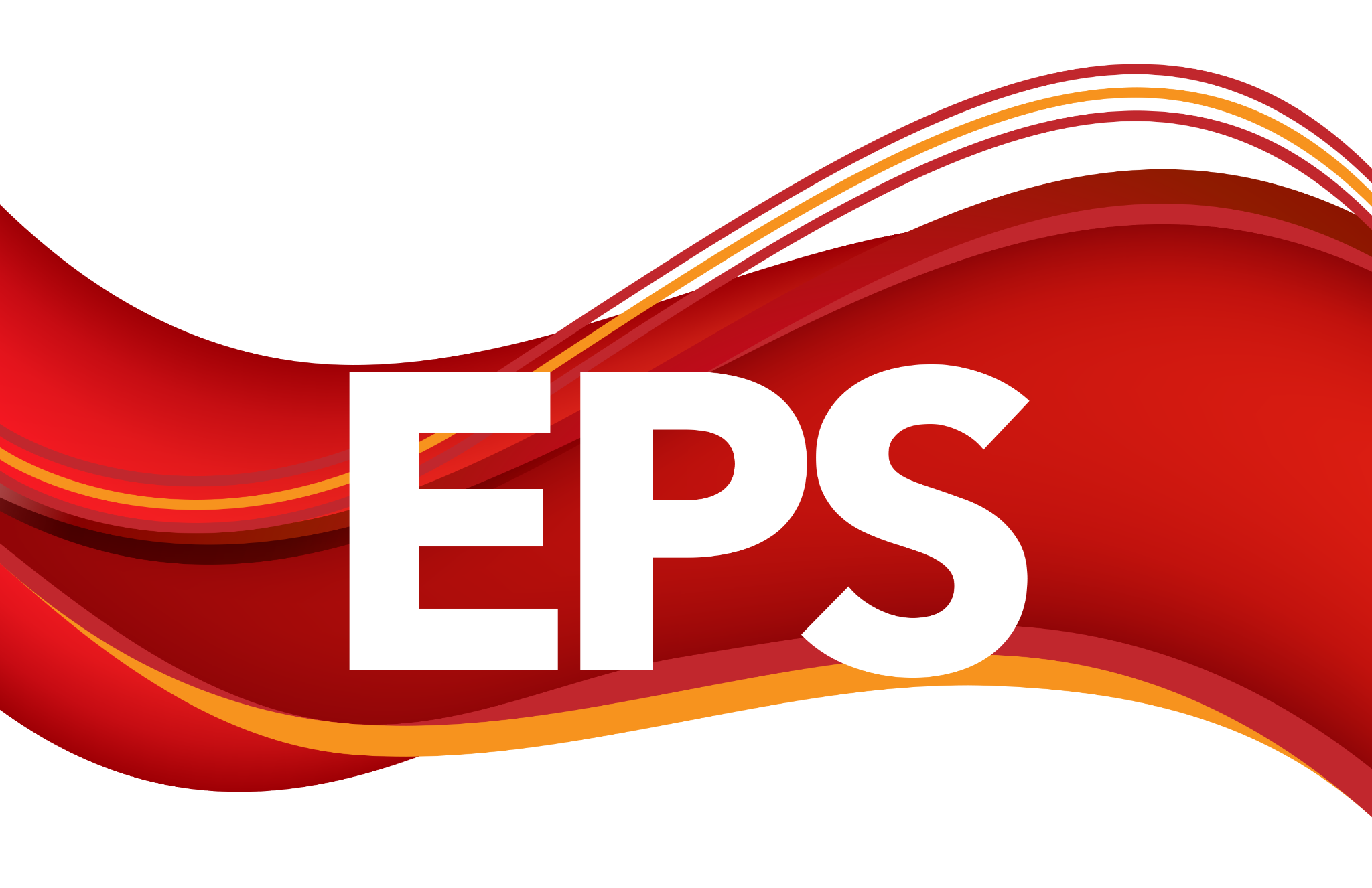 Special Meeting
Wednesday, December 20, 2023, at 7:00 p.m.EVERETT HIGH SCHOOL LIBRARY100 Elm St., Everett, MA 02149

OPEN SESSIONS MAY BE VIEWED LIVE ON THE EVERETT PUBLIC SCHOOLS WEBSITE:www.everettpublicschools.org

School Committee Members are meeting in person at Everett High School, and the in-person 
option is open to the public, excepting any portions held in executive session. Individuals who wish to participate in Public Comment, if on the Agenda, must attend the meeting in person at Everett High School.________________________________________AMENDED AGENDA 	I     	ROLL CALLII.     	PLEDGE OF ALLEGIANCEIII.     	OPEN SESSIONDiscussion/Interviews of two Superintendent Finalists, deliberation and vote on new Superintendent: to wit: (1) Dr. Kimberly Fricker and (2) Mr. William Hart. IV.     	MATTERS FOR EXECUTIVE SESSIONTo discuss strategy session in preparation for negotiations with non-union personnel and/or to conduct bargaining sessions or contract negotiations with non-union personnel – Superintendent of Schools.   V.     ADJOURNMENT